Załącznik nr 3 do Uchwały Rady Naukowej IBL PAN nr 1 z dnia 24 kwietnia 2018 r. w sprawie wniosku do Dyrektora IBL PAN o utworzenie interdyscyplinarnych studiów doktoranckich „Humanistyka cyfrowa. Studia doktoranckie Instytutu Badań Literackich Polskiej Akademii Nauk i Polsko-Japońskiej Akademii Technik Komputerowych”.Projekt jest współfinasowany ze środków Unii Europejskiej w ramach Europejskiego funduszu społecznego Program Operacyjny Wiedza Edukacja Rozwój, Priorytet III Szkolnictwo wyższe dla gospodarki, Działanie 3.2 Studia Doktoranckie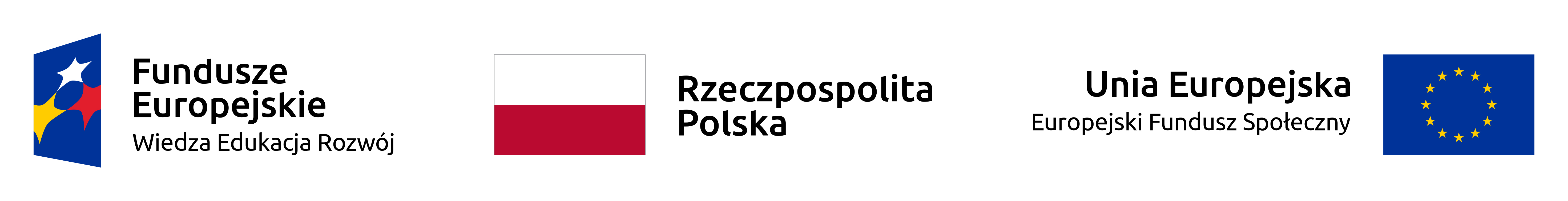 Warunki i tryb rekrutacji na interdyscyplinarne studia doktoranckie „Humanistyka cyfrowa. Studia doktoranckie Instytutu Badań Literackich Polskiej Akademii Nauk i Polsko-Japońskiej Akademii Technik Komputerowych”1. Warunki i tryb rekrutacji na interdyscyplinarne studia doktoranckie „Humanistyka cyfrowa. Studia doktoranckie Instytutu Badań Literackich Polskiej Akademii Nauk i Polsko-Japońskiej Akademii Technik Komputerowych” (dalej: ISD) jest zgodny z treścią Wniosku o dofinansowanie projektu przez Narodowe Centrum Badań i Rozwoju oraz Umową partnerską z Polsko-Japońską Akademią Technik Komputerowych o prowadzenie studiów.2. Warunki i tryb rekrutacji na ISD uchwala Rada Naukowa IBL PAN i ogłasza za pośrednictwem witryny internetowej IBL PAN oraz witryny partnera, PJATK, najpóźniej do 30 kwietnia 2018.3. Komisja rekrutacyjna ISD (dalej: Komisja rekrutacyjna) mająca charakter komisji eksperckiej, jest powoływana przez Dyrektora IBL PAN spośród czynnych samodzielnych pracowników naukowych IBL PAN, w porozumieniu i z uwzględnieniem przedstawicieli zgłoszonych przez partnera PJATK przy zapewnieniu równowagi dyscyplin oraz płci, w nieparzystej liczbie osób łącznie z kierownikiem ISD IBL PAN jako przewodniczącym komisji.4. Obsługę techniczno-administracyjną Komisji rekrutacyjnej zapewnia sekretariat ISD.5. Celem pracy Komisji rekrutacyjnej jest wyłonienie spośród kandydatów czternastu osób, które podejmą studia doktoranckie. 6. Rekrutacja na studia jest jednorazowa i dwustopniowa. Zostanie przeprowadzona od V do X 2018 r. Ogłoszenie o naborze do projektu, warunkach uczestnictwa i regulaminie rekrutacji zostanie podane do publicznej wiadomości w języku polskim i angielskim w IV 2018 na stronie internetowej IBL i PJATK.7. Pierwszy etap rekrutacji (waga 20%) – analiza dostarczonych terminowo przez kandydatów dokumentów: CV, listu motywacyjnego, wyników w nauce i wniosku o przyjęcie na studia. Kryteria oceny:Minimalne:● wykształcenie wyższe na dowolnym kierunku humanistycznym lub informatycznym;● dobra znajomość języka angielskiego w mowie i piśmie (minimalny poziom B2 poświadczony odpowiednim dokumentem). Premiujące:● średnia ze studiów: do 5 p.● więcej niż jeden kierunek studiów: 1 p. za każdy dodatkowy dyplom lub świadectwo ukończenia st. podyplomowych● doświadczenie badawcze (udział w projektach, konferencje): do 5 p.● publikacje: do 5 p.● osiągnięcia naukowe: stypendia/nagrody/wyróżnienia: za każde 1 p.● Dodatkowa aktywność: zaangażowanie w koło naukowe, członkostwo w stowarzyszeniu czy organizacji studenckiej, działalność społeczna lub artystyczna: max.  2 p.Spełnienie minimalnych kryteriów pierwszego etapu jest równoznaczne z dopuszczeniem do drugiego etapu rekrutacji. Wyniki pierwszego etapu zostaną ogłoszone na stronach internetowych IBL PAN oraz PJATK a także podane do wiadomości bezpośrednio zainteresowanym.8. Drugi etap rekrutacji (waga 80%): ocena prezentacji przed Komisją pomysłu projektu badawczego z zakresu humanistyki cyfrowej oraz odpowiedź na pytania Komisji (częściowo w jęz. ang.)Oceniane:● oryginalność koncepcji do 15 p.● analiza problemu do 15 p.● znajomość literatury przedmiotu do 10 p.● interdyscyplinarny potencjał projektu do 10 p.● sprawność w posługiwaniu się jęz. angielskim do 10 p.Oceniana będzie także możliwość realizacji przedstawionego projektu przez uczestnika w czasie trwania programu.9. Ostatecznej oceny kandydatów, na podstawie punktacji osiągniętej przez nich i w drodze dyskusji dokonuje Komisja rekrutacyjna po zakończeniu wszystkich rozmów kwalifikacyjnych z kandydatami. Po podliczeniu punktów z pierwszego i drugiego etapu ogłoszona zostanie lista rankingowa (oraz lista rezerwowa). W przypadku, gdy w pierwszym terminie nie uda się zakwalifikować założonej liczby uczestników, ogłoszona zostanie rekrutacja dodatkowa. 10. W przypadku osiągnięcia równorzędnego wyniku przez kilku kandydatów i zachodzi potrzeba wyboru związanego z przekroczeniem limitu miejsc, komisja rekrutacyjna dokonuje tego wyboru w drodze dodatkowej dyskusji i głosowania.11. Lista kandydatów, z którymi przeprowadzono rozmowy kwalifikacyjne, zdobyta punktacja oraz ostateczna lista osób przyjętych na studia doktoranckie sporządzana jest niezwłocznie po zakończeniu wszystkich rozmów kwalifikacyjnych wraz z protokołem czynności komisji rekrutacyjnej. Po podpisaniu przez wszystkich członków Komisji oraz sekretarza ISD zostaje przekazana Dyrekcji IBL PAN oraz przedstawicielowi partnera PJATK.12. W przypadku, gdyby nabór w pierwszym terminie nie wyczerpał wszystkich dostępnych miejsc wyznaczony będzie termin dodatkowy. Zasady naboru dodatkowego są identyczne jak dla przyjęć w pierwszym terminie.13. Od decyzji komisji rekrutacyjnej służy odwołanie, w terminie czternastu dni od dnia doręczenia decyzji, do dyrektora IBL PAN. Podstawą odwołania może być jedynie wskazanie naruszenia warunków i trybu rekrutacji na studia doktoranckie zawartych w niniejszym regulaminie. Decyzja dyrektora jednostki naukowej jest ostateczna.Opracował Marek Troszyński